HM HOSPITALES EN SANTIAGO HACE PÚBLICOS SUS ÍNDICES ASISTENCIALES Las consultas externas superaron las 134.000 entre HM Rosaleda y HM La Esperanza, lo que es buena prueba de la intensa actividad asistencial desarrolladaLa actividad quirúrgica en ambos hospitales alcanzó las 8.202 operaciones, con una media de 22,4 intervenciones diariasEn HM Rosaleda los nacimientos aumentaron un 9,4 % y las urgencias crecieron un 7,6 % Santiago de Compostela, 25 de abril de 2017.- Acorde a la política de transparencia en sus procesos y compromiso de mejora constante,                       HM Hospitales ha hecho públicos los índices asistenciales de sus centros en Santiago de Compostela –HM Rosaleda y HM La Esperanza–, correspondientes a apartados como consultas, intervenciones quirúrgicas, urgencias y nacimientos  en 2016. 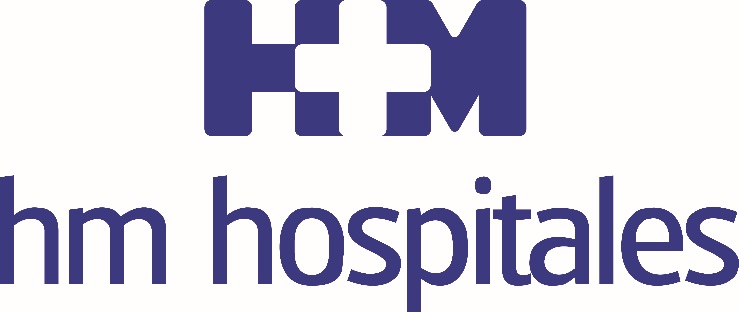 En este sentido, la suma de las consultas externas de los dos centros de            HM Hospitales en Santiago alcanzó los 134.580 exámenes médicos, lo que es un buen ejemplo de la intensa actividad asistencial de la que disfrutan ambos hospitales. Por último, la unidad de diagnóstico por imagen realizó un total de 53.552 estudios radiológicos entre los dos hospitales en 2016.Otro de los principales indicadores que muestran la salud de un centro hospitalario reside en la actividad quirúrgica desarrollada. En este sentido, la suma de las operaciones realizadas en Santiago de Compostela en 2016 alcanzó la cifra de 8.202 intervenciones. Estos datos muestran que la media de operaciones quirúrgicas efectuadas en ambos centros fue de 22,4 al día.El Dr. Juan Abarca Cidón, presidente de HM Hospitales, asegura que “los buenos resultados en los índices asistenciales de HM Rosaleda y HM La Esperanza son fruto de la labor de los profesionales sanitarios, por lo que haber incorporado a ambos centros a la estructura de HM Hospitales confirma que tenemos una sólida base para implantar en Santiago el modelo de gestión de HM Hospitales, basado en la unión de la investigación y la docencia al proyecto asistencial”. Además, con la publicación de estos indicadores el Grupo se reafirma “en su compromiso de transparencia para con sus pacientes, porque quien elige voluntariamente acudir a un hospital privado tiene que hacerlo porque existan unas garantías de eficiencia y calidad contrastables”, según destaca el Dr. Abarca.Crecimiento en Urgencias Por otro lado, HM Rosaleda –único centro con servicio de urgencias– atendió 34.411 urgencias el año pasado frente a las 31.973 que se produjeron en 2015, lo que representa un incremento del 7,6 %. Por último, la actividad del servicio de maternidad generada en HM Rosaleda fue también elevada al producirse en las instalaciones 407 nacimientos, de los cuales seis fueron partos múltiples, con la peculiaridad de que tres de ellos se produjeron en apenas 24 horas. Si se hace la comparación con los 372 partos asistidos en 2015 en el hospital el porcentaje de crecimiento es del 9,4 %. Una señal de la confianza que depositan los compostelanos en la maternidad de HM Rosaleda.El Dr. Juan Abarca Cidón muestra su satisfacción por la consolidación del proyecto de HM Hospitales en Santiago, que, con la incorporación de                    HM Rosaleda y HM La Esperanza en septiembre de 2016, es ya una realidad.  “Nuestra oferta asistencial en Santiago y en el resto de Galicia es una gran oportunidad para el grupo en esta Comunidad, territorio que tiene un evidente potencial de crecimiento y es objetivo fundamental de la compañía. Además, contar con centros hospitalarios de vanguardia en lo tecnológico y lo humano, nos permite proporcionar a nuestros pacientes una red asistencial que ofrece todas las especialidades y que cuenta con el mejor equipo de profesionales que hay actualmente en la comunidad autónoma, ya que contamos con 5 hospitales y 4 policlínicos en Galicia que van a funcionar como un complejo sanitario integrado y coordinado”, concluye.HM HospitalesHM Hospitales es el grupo hospitalario privado de referencia a nivel nacional que basa su oferta en la excelencia asistencial sumada a la investigación, la docencia, la constante innovación tecnológica y la publicación de resultados.Dirigido por médicos y con capital 100% español, cuenta en la actualidad con más de 4.000 profesionales que concentran sus esfuerzos en ofrecer una medicina de calidad e innovadora centrada en el cuidado de la salud y el bienestar de sus pacientes y familiares.HM Hospitales está formado por 36 centros asistenciales: 14 hospitales, 3 centros integrales de alta especialización en Oncología, Cardiología y Neurociencias, además de 19 policlínicos. Todos ellos trabajan de manera coordinada para ofrecer una gestión integral de las necesidades y requerimientos de sus pacientes.En el año 2014, HM Hospitales puso las bases de un proyecto sanitario líder en Galicia con la incorporación del Hospital HM Modelo y la Maternidad HM Belén, dos centros de referencia en A Coruña a los que se han sumado en 2016 los hospitales HM Rosaleda y HM La Esperanza en Santiago de Compostela. En marzo de 2017 se ha adquirido en Vigo el Centro Médico el Castro – Hospital Perpetuo Socorro con el objetivo de completar asistencialmente el llamado eje atlántico y, para que en el futuro, este centro se integre dentro de la red asistencial de HM Hospitales.Actualmente, HM Hospitales en Galicia dispone de más de 300 camas y 26 quirófanos que responden a todas las especialidades médicas y quirúrgicas y cuenta con la más avanzada tecnología de diagnóstico por imagen. Destacan la UCI de adultos y neonatal, los servicios de urgencias 24 horas y urgencias pediátricas, la medicina nuclear y el Laboratorio FIV entre otros. Estos recursos vienen a sumarse a los del resto del grupo en el conjunto de España, todos ellos con la mayor cualificación técnica y humana.Más información: www.hmhospitales.comMás información para medios:DPTO. DE COMUNICACIÓN DE HM HOSPITALESSantiago de CompostelaMiguel Álvarez LópezTel.: 981 552 200 Ext 421 / Móvil 661 571 918 E-mail: malvarezlopez@hmhospitales.com